ПАСПОРТпроекта, представляемого Волгоградский областной конкурс   проектов    местных    инициатив в 2019 году1. Наименование проекта – «Обустройство  пешеходной  зоны  в  хуторе Попов».2. Место реализации проекта – 403126, Волгоградская область, Урюпинский район, хутор Попов Ольшанского сельского  поселения  Урюпинского  муниципального  района, ул. Школьная.3. Краткое описание проекта - Обустройство  пешеходной зоны в хуторе Попов: создание комфортной пешеходной зоны, охватывающей часть улицы Школьная; установка элементов освещения; разбивка газона и цветников, установка удобных скамеек, высадка красочных и ярких кустарников; установка  малых  архитектурных  форм.4. Общий объем средств на реализацию проекта: 2020000.00 рублей, в том числе: областной бюджет - 1000000.00 рублей;  бюджет муниципального района - 1000000.00 рублей, средства населения - 20000,00 рублей.5. Срок реализации проекта – июль-ноябрь 2019 года;6.  текущий вид улицы :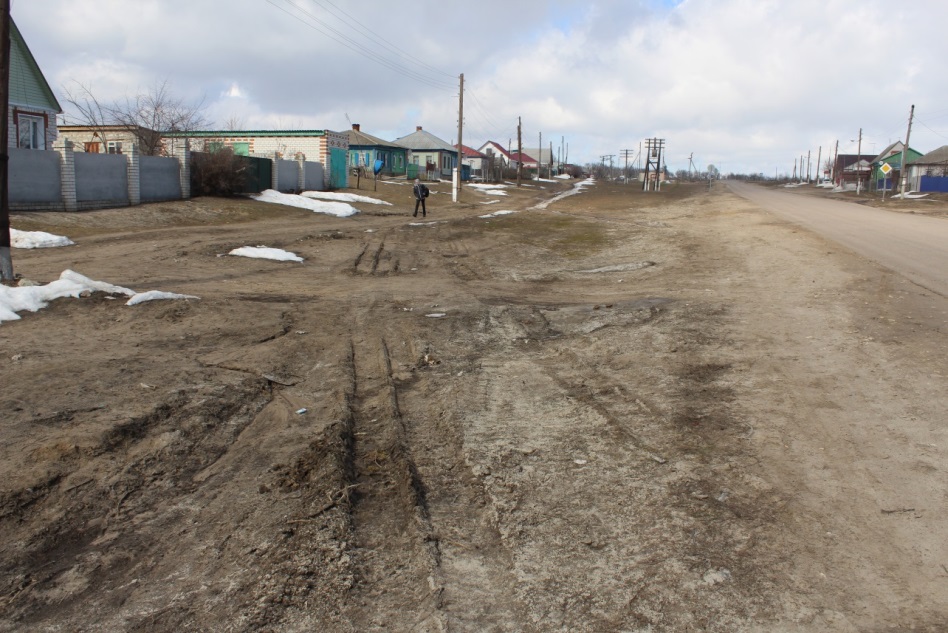 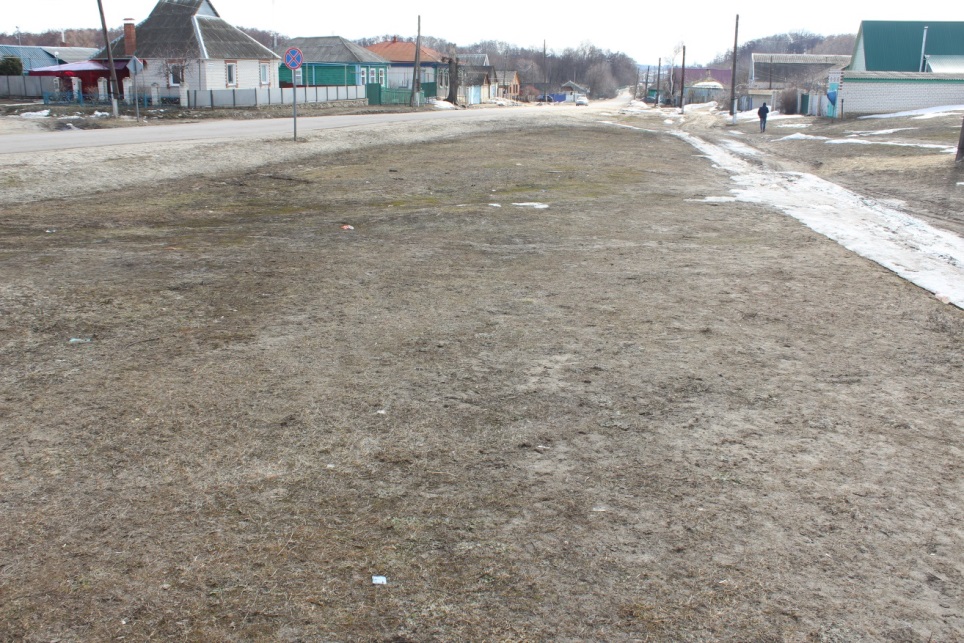 Перспектива: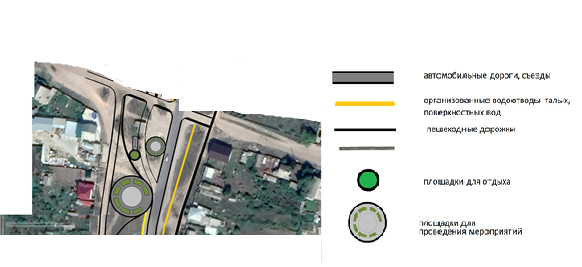 7. Ссылка на сайт администрации муниципального района, где размещается полный пакет документации по проекту, а в случае поддержки инициативы – информация о реализации проекта, в том числе копия протокола собрания граждан - http://www.umr34.ru/budget4me Глава Урюпинскогомуниципального района 					А.И. Феронов